Recipient Evaluation
YVEDDI Weatherization Assistance Program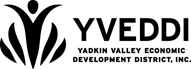 Recipient Evaluation
YVEDDI Weatherization Assistance ProgramRecipient Evaluation
YVEDDI Weatherization Assistance ProgramRecipient Evaluation
YVEDDI Weatherization Assistance ProgramRecipient Evaluation
YVEDDI Weatherization Assistance ProgramRecipient Evaluation
YVEDDI Weatherization Assistance ProgramRecipient Evaluation
YVEDDI Weatherization Assistance ProgramRecipient Evaluation
YVEDDI Weatherization Assistance ProgramRecipient Evaluation
YVEDDI Weatherization Assistance ProgramRecipient Evaluation
YVEDDI Weatherization Assistance ProgramRecipient Evaluation
YVEDDI Weatherization Assistance ProgramJob #:      Job #:      Job #:      Job #:      Job #:      Job #:      Job #:      Job #:      Job #:      Job #:      Job #:      Recipient:County:County:County:Address:City:State:Zip:Please rate the following aspects of your experience with the YVEDDI Weatherization Assistance Program and the crew/contractors who worked at your home.Please rate the following aspects of your experience with the YVEDDI Weatherization Assistance Program and the crew/contractors who worked at your home.Please rate the following aspects of your experience with the YVEDDI Weatherization Assistance Program and the crew/contractors who worked at your home.Please rate the following aspects of your experience with the YVEDDI Weatherization Assistance Program and the crew/contractors who worked at your home.Please rate the following aspects of your experience with the YVEDDI Weatherization Assistance Program and the crew/contractors who worked at your home.Please rate the following aspects of your experience with the YVEDDI Weatherization Assistance Program and the crew/contractors who worked at your home.Please rate the following aspects of your experience with the YVEDDI Weatherization Assistance Program and the crew/contractors who worked at your home.Please rate the following aspects of your experience with the YVEDDI Weatherization Assistance Program and the crew/contractors who worked at your home.Please rate the following aspects of your experience with the YVEDDI Weatherization Assistance Program and the crew/contractors who worked at your home.Please rate the following aspects of your experience with the YVEDDI Weatherization Assistance Program and the crew/contractors who worked at your home.Please rate the following aspects of your experience with the YVEDDI Weatherization Assistance Program and the crew/contractors who worked at your home.PoorExcellentCommunication with the Weatherization Office Staff (during the application process and appointment scheduling)Communication with the Weatherization Office Staff (during the application process and appointment scheduling)Communication with the Weatherization Office Staff (during the application process and appointment scheduling)Communication with the Weatherization Office Staff (during the application process and appointment scheduling)1223445Courtesy and cooperation of the Weatherization crewCourtesy and cooperation of the Weatherization crewCourtesy and cooperation of the Weatherization crewCourtesy and cooperation of the Weatherization crew1223445Crew was organized and worked well as a teamCrew was organized and worked well as a teamCrew was organized and worked well as a teamCrew was organized and worked well as a team1223445Crew kept busy and engaged in workCrew kept busy and engaged in workCrew kept busy and engaged in workCrew kept busy and engaged in work1223445Crew cleaned up at the end of the dayCrew cleaned up at the end of the dayCrew cleaned up at the end of the dayCrew cleaned up at the end of the day1223445Courtesy and cooperation of other contractors or delivery personnelCourtesy and cooperation of other contractors or delivery personnelCourtesy and cooperation of other contractors or delivery personnelCourtesy and cooperation of other contractors or delivery personnel1223445My questions were addressed by the Crew LeaderMy questions were addressed by the Crew LeaderMy questions were addressed by the Crew LeaderMy questions were addressed by the Crew Leader1223445Quality of workmanshipQuality of workmanshipQuality of workmanshipQuality of workmanship1223445My overall satisfaction with the workMy overall satisfaction with the workMy overall satisfaction with the workMy overall satisfaction with the work1223445Additional Comments:Additional Comments:Additional Comments:Additional Comments:Additional Comments:Additional Comments:Additional Comments:Additional Comments:Additional Comments:Additional Comments:Additional Comments:_________________________________________________________________________________________________________________________________________________________________________________________________________________________________________________________________________________________________________________________________________________________________________________________________________________________________________________________________________________________________________________________________________________________________________________________________________________________________________________________________________________________________________________________________________________________________________________________________________________________________________________________________________________________________________________________________________________________________________________________________________________________________________________________________________________________________________________________________________________________________________________________________________________________________________________________________________________________________________________________________________________________________________________________________________________________________________________________________________________________________________________________________________________________________________________________________________________________________________________________________________________________________________________________________________________________________________________________________________________________________________________________________________________________________________________________________________________________________________________________________________________________________________________________________________________________________________________________________________________________________________________________________________________________________________________________________________________________________________________________________________________________________________________________________________________________________________________________________________________________________________________________________________________________________________________________________________________________________________________________________________________________________________________________________________________________________________________________________________________________________________________________________________________________________________________________________________________________________________________________________________________________________________________________________________________________________________________________________________________________________________________________________________________________________________________________________________________________________________________________________________________________________________________________________________________________________________________________________________________________________________________________________________________________________________________________________________________________________________________________________________________________________________________________________________________________________________________________________________________________________________________________________________________________________________________________________________________________________________________________________________________________________________________________________________________________________________________________________________________________________________________________________________________________________________________________________________________________________________________________________________________________________________________________________________________________________________________________________________________________________________________________________________________________________________________________________________________________________________________________________________________________________________________________________________________________________________________________________________________________________________________________________________________________________________________________________________________________________________________________________________________________________________________________________________________________________________________________________________________________________________________________________________________________________________________________________________________________________________________________________________________________________________________________________________________________________________________________________________________________________________________________________________________________________________________________________________________________________________________________________________________________________________________________________________________________________________________________________________________________________________________________________________________________________________________________________________________________________________________________________________________________________________________________________________________________________________________________________________________________________________________________________________________________________________________________________________________________________________________________________________________________________________________________________________________________________________________________________________________________________________________________________________________________________________________________________________________________________________________________________________________________________________________________________________________________________________________________________________________Recipient SignatureRecipient SignatureRecipient SignatureRecipient SignatureRecipient SignatureRecipient SignatureRecipient SignatureRecipient SignatureDateDateDate